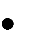 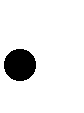 Histoire du Québec et du Canada, 3e secondaire, 087304Histoire du Québec et du Canada, 3e secondaire, 087304Histoire du Québec et du Canada, 3e secondaire, 087304Programme d’Histoire obligatoire, de la 3e secondaireProgramme d’Histoire obligatoire, de la 3e secondaireProgramme d’Histoire obligatoire, de la 3e secondairePrécision des apprentissages et acquisition des connaissancesPrécision des apprentissages et acquisition des connaissancesPrécision des apprentissages et acquisition des connaissancesÉtape 1Étape 2Étape 3             L’expérience des Amérindiens             et le projet de colonie.                   1500  à 1608   L’évolution de la société coloniale sous l’autorité de la métropole française.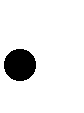          1608 à 1760               La conquête et le     changement d’empire.      1760 à 1791Les revendications et les luttes nationales.      1791 à 1840Matériel pédagogique Organisation, approches pédagogiques et exigences particulièresManuel : Repères (ERPI)            Mémoire.qc.ca             (Chenelière)Cahier d’apprentissage           Mémoire,qc.ca. Cours magistraux et contenus interactifs (Cartes –Vidéos, etc.). Enrichissement, avec Situation d’apprentissage et d’évaluationDevoirs et leçonsRécupération et enrichissementActivités, cahier d’apprentissage Mémoire.qc.caPlan d’étude à compléter pour se préparer aux différents examens.Contenus numériques, pour étudier à la maison.Situation d’apprentissage et d’évaluation (SAE)Prévoir une révision, pour un examen synthèse en blocage horaire pour le mois de juin 2017.90 minutes par cycle de 9 joursHistoire du Québec et du Canada, 3e secondaire, 087304Histoire du Québec et du Canada, 3e secondaire, 087304Compétences développées par l’élèveCompétences développées par l’élèveCaractériser une période de l’histoire du Québec et du Canada.Établir des faits historiques : Retracer des évènements, considérer les aspects de société, identifier des acteurs historiques et des témoins, relever des actions et des paroles.Établir la chronologie : Se référer à des repères temps, établir la succession des évènements.Considérer des éléments géographiques : Déterminer les limites du territoire, relever des éléments naturels du territoire, relever des traces de l’occupation du territoire.Pour ce faire l’élève doit associer les connaissances précises à sa juste chronologie.________________________________________________________________________________Cerner l’objet d’interprétation : Préciser les éléments du contexte. Considérer les aspects de société.                                                    Formuler des explications provisoires.Analyser une réalité sociale : Établir des changements et des continuités. Déterminer des causes et                                                des conséquences.Assurer la validité de son interprétation : Discerner des intentions, des valeurs, des croyances.                                                                    Considérer différentes autres interprétations.Établir des faits historiques : Retracer des évènements, considérer les aspects de société, identifier des acteurs historiques et des témoins, relever des actions et des paroles.Établir la chronologie : Se référer à des repères temps, établir la succession des évènements.Considérer des éléments géographiques : Déterminer les limites du territoire, relever des éléments naturels du territoire, relever des traces de l’occupation du territoire.Pour ce faire l’élève doit associer les connaissances précises à sa juste chronologie.________________________________________________________________________________Cerner l’objet d’interprétation : Préciser les éléments du contexte. Considérer les aspects de société.                                                    Formuler des explications provisoires.Analyser une réalité sociale : Établir des changements et des continuités. Déterminer des causes et                                                des conséquences.Assurer la validité de son interprétation : Discerner des intentions, des valeurs, des croyances.                                                                    Considérer différentes autres interprétations.Interpréter une réalité sociale.Établir des faits historiques : Retracer des évènements, considérer les aspects de société, identifier des acteurs historiques et des témoins, relever des actions et des paroles.Établir la chronologie : Se référer à des repères temps, établir la succession des évènements.Considérer des éléments géographiques : Déterminer les limites du territoire, relever des éléments naturels du territoire, relever des traces de l’occupation du territoire.Pour ce faire l’élève doit associer les connaissances précises à sa juste chronologie.________________________________________________________________________________Cerner l’objet d’interprétation : Préciser les éléments du contexte. Considérer les aspects de société.                                                    Formuler des explications provisoires.Analyser une réalité sociale : Établir des changements et des continuités. Déterminer des causes et                                                des conséquences.Assurer la validité de son interprétation : Discerner des intentions, des valeurs, des croyances.                                                                    Considérer différentes autres interprétations.Le programme d’histoire du Québec et du Canada vise à :        - acquérir des connaissances sur l’histoire du Québec ;        - développer les habiletés intellectuelles liées à l’étude de l’histoire (méthode historique);        - développer les aptitudes, à prendre position et donner son avis sur des problèmes contemporains et la participation sociale.Le programme d’histoire du Québec et du Canada vise à :        - acquérir des connaissances sur l’histoire du Québec ;        - développer les habiletés intellectuelles liées à l’étude de l’histoire (méthode historique);        - développer les aptitudes, à prendre position et donner son avis sur des problèmes contemporains et la participation sociale.Principales évaluations et résultats inscrits au bulletinPrincipales évaluations et résultats inscrits au bulletinPrincipales évaluations et résultats inscrits au bulletinPrincipales évaluations et résultats inscrits au bulletinPrincipales évaluations et résultats inscrits au bulletinPrincipales évaluations et résultats inscrits au bulletinPrincipales évaluations et résultats inscrits au bulletin1re étape (20 %)Du 31 août au 4 novembre1re étape (20 %)Du 31 août au 4 novembre2e étape (20 %)Du 6 novembre au 27 janvier2e étape (20 %)Du 6 novembre au 27 janvier3e étape (60 %)Du 30 janvier au 22 juin3e étape (60 %)Du 30 janvier au 22 juin3e étape (60 %)Du 30 janvier au 22 juinNature des évaluations proposées tout au long de l’étapeY aura-t-il un résultat inscrit au bulletin?Nature des évaluations proposées tout au long de l’étapeY aura-t-il un résultat inscrit au bulletin?Nature des évaluations proposées tout au long de l’étapeÉpreuves obligatoires MELS / CSRésultat inscrit au bulletinSituation d’apprentissage et d’évaluationExamen sur la précision des connaissances. Bref, en lien avec les opérations intellectuelles.OuiSituation d’apprentissage et d’évaluationExamen sur la précision des connaissances. Bref, en lien avec les opérations intellectuelles.OuiSituation d’apprentissage et d’évaluationExamen sur la précision des connaissances. Bref, en lien avec les opérations intellectuelles.NonOui